Meeting AgendaFall Reassignment Time Temporary “Online Learning Specialist” – 6 hours reassignment confirmedOctober APPQMR preparationFacilitators need to create workshop in MyQM before Jill can enroll faculty.Workshop folders are available for pick upOnline Teaching CertificationScheduling participants for meetingsNew hires in need of certificationReview and Update Online Teaching Certification OutcomesOnline Course Development Internal ReviewsElearning ToolkitsOpen DiscussionFuture Meeting ScheduleFirst Thursday of each month from 2:30-3:30pm through Dec 2020eLearning Coordinators’ Meeting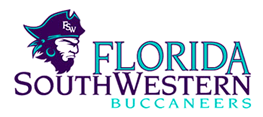 Rozalind JesterMonthly MeetingDate:10/01/2020Location:Online via ZoomTime:2:30 pm – 3:30 pmhttps://fsw.zoom.us/j/778311811